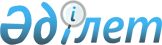 О присвоении имени академика Сулейменова Р.Б. Институту востоковедения Министерства науки-Академии наук Республики КазахстанПостановление Правительства Республики Казахстан от 21 апреля 1998 г. № 375      В целях увековечения памяти видного ученого-историка, основоположника культурологии Казахстана и научной школы отечественных востоковедов академика Сулейменова Рамазана Бимашевича Правительство Республики Казахстан ПОСТАНОВЛЯЕТ: 

      Присвоить имя академика Сулейменова Р.Б. Институту востоковедения Министерства науки-Академии наук Республики Казахстан. 

 

     Премьер-Министр  Республики Казахстан
					© 2012. РГП на ПХВ «Институт законодательства и правовой информации Республики Казахстан» Министерства юстиции Республики Казахстан
				